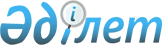 Об установлении норматива отчисления части чистого дохода районных коммунальных государственных предприятийПостановление акимата Карабалыкского района Костанайской области от 26 марта 2018 года № 91. Зарегистрировано Департаментом юстиции Костанайской области 17 апреля 2018 года № 7712
      В соответствии с пунктом 2 статьи 140 Закона Республики Казахстан от 1 марта 2011 года "О государственном имуществе", акимат Карабалыкского района ПОСТАНОВЛЯЕТ:
      1. Установить норматив отчисления части чистого дохода районных коммунальных государственных предприятий согласно приложению к настоящему постановлению.
      2. Государственному учреждению "Отдел финансов акимата Карабалыкского района" в установленном законодательством Республики Казахстан порядке обеспечить: 
      1) государственную регистрацию настоящего постановления в территориальном органе юстиции; 
      2) в течение десяти календарных дней со дня государственной регистрации настоящего постановления акимата направление его копии в бумажном и электронном виде на казахском и русском языках в Республиканское государственное предприятие на праве хозяйственного ведения "Республиканский центр правовой информации" для официального опубликования и включения в Эталонный контрольный банк нормативных правовых актов Республики Казахстан; 
      3) размещение настоящего постановления на интернет-ресурсе акимата Карабалыкского района после его официального опубликования. 
      3. Контроль за исполнением настоящего постановления возложить на курирующего заместителя акима Карабалыкского района.
      4. Настоящее постановление вводится в действие по истечении десяти календарных дней после дня его первого официального опубликования. Норматив отчисления части чистого дохода районных коммунальных государственных предприятий
					© 2012. РГП на ПХВ «Институт законодательства и правовой информации Республики Казахстан» Министерства юстиции Республики Казахстан
				
      Аким района

А. Алиев
Приложение 
к постановлению акимата 
от "26" марта 2018 года 
№ 91
Чистый доход до 3 000 000 тенге
5 процентов с суммы чистого дохода
Чистый доход от 3 000 001 тенге до 50 000 000 тенге
150 000 тенге + 10 процентов с суммы, превышающей чистый доход в размере 3 000 000 тенге
Чистый доход от 50 000 001 тенге до 250 000 000 тенге
4 850 000 тенге + 15 процентов с суммы, превышающей чистый доход в размере 50 000 000 тенге